   บันทึกข้อความ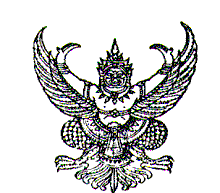 สถานที่ราชการ       องค์การบริหารส่วนตำบลหนองแวงโสกพระ                         ที่          ............/2560 	 วันที่     3   กุมภาพันธ์   2560เรื่อง   รายงานผลการจัดเก็บรายได้   ณ วันที่  31   มกราคม  2560เรียน    นายกองค์การบริหารส่วนตำบลหนองแวงโสกพระ ด้วยข้าพเจ้า  นางสุวดี  วันสา  ตำแหน่ง นักวิชาการจัดเก็บรายได้  ได้ดำเนินการจัดเก็บรายได้ขององค์การบริหารส่วนตำบลหนองแวงโสกพระ ประจำปีงบประมาณ 2560 และ ลูกหนี้ภาษีค้างชำระทุกประเภท โดยมีรายละเอียดผลการจัดเก็บรายได้ ณ วันที่  31  มกราคม  2560   ดังนี้     ผลการจัดเก็บรายได้ประจำปีภาษี ๒๕๕๙   	จึงเรียนมาเพื่อโปรดทราบ  					    (ลงชื่อ)							(นางสุวดี  วันสา)   					                       นักวิชาการจัดเก็บรายได้    		    - ทราบ						      -    ทราบ                 .................................                                       ....................................          (นางสร้อยทอง   ขานหัวโทน) 				    (นายสุภี  ทองมีค่า)ปลัดองค์การบริหารส่วนตำบลหนองแวงโสกพระ           นายกองค์การบริหารส่วนตำบลหนองแวงโสกพระประเภทภาษีประมาณการผู้อยู่ในข่ายชำระภาษีผู้อยู่ในข่ายชำระภาษีจัดเก็บได้ระหว่างเดือน ม.ค. 2560จัดเก็บได้ระหว่างเดือน ม.ค. 2560ผู้ค้างชำระภาษีณ  1  มกราคม 2560ผู้ค้างชำระภาษีณ  1  มกราคม 2560  หมายเหตุประเภทภาษีประมาณการจำนวนรายจำนวนเงินจำนวนรายจำนวนเงินจำนวนรายจำนวนเงินภาษีบำรุงท้องที่150,0001,731123,917198,7321,712115,185ภาษีโรงเรือนและที่ดิน100,000129105,9504023,537.508982,412.50ภาษีป้าย80,000   34                                                       52,39241,8563050,536รวม1,894282,2596334,125.501,831248,133.50